ANNEXE 2Je soussigné(e) : Nom d’usage…………………………………………Nom de famille :…………………………………….…...Prénom :……………………………………………………………………………..Corps - grade : …………………………………………………………… Discipline : …………………………………………..Adresse :………………………………………………………………………………………………………………………………………………………………………………………………………………………………………………………………………………Adresse électronique : …………………………………………………………………………………………………………………□ Sollicite ma réintégration à la rentrée de septembre 2022Je m’engage à fournir un certificat médical d’aptitude délivré par un médecin agréé de moins de 3 mois, avant le 1er juillet 2022.□ Sollicite le renouvellement de ma disponibilité pour l’année scolaire 2022-2023 pour le motif suivant :□ accident ou maladie grave du conjoint, d’un enfant ou d’un ascendant (produire une copie du livret de famille et un certificat médical)□ pour un handicap nécessitant la présence d’une tierce personne, du conjoint, d’un enfant ou d’un ascendant (une copie du livret de famille et de la carte d’invalidité)□ élever un enfant de moins de 12 ans (produire une copie du livret de famille)□ suivre le conjoint astreint à une résidence professionnelle éloignée (joindre une attestation de l’employeur)□ convenances personnelles (établir une lettre motivée)□ Dans l’attente de la régularisation d’un détachement par le ministère de l’Éducation nationaleFait à ……………………………………… ; le …………………………………                        Signature de l’intéressé(e)Toute demande non accompagnée des pièces justificatives, propres aux raisons invoquées sera rejetée.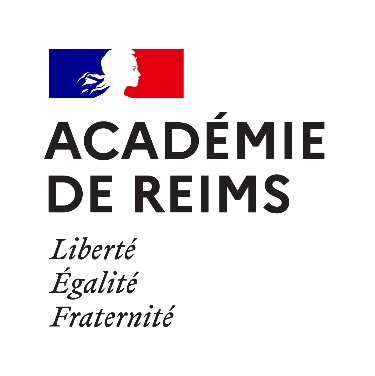 DEMANDE DE REINTEGRATION AU 01/09/2022 APRES MISE EN DISPONIBILITEAu plus tard le 18 mars 2022ouRENOUVELLEMENT DE MISE EN DISPONIBILITEANNEE SCOLAIRE 2022 – 2023A retourner au secrétariat de la DRH (ce.dpe@ac-reims.fr)Au plus tard le 18 mars 2022CONSULTER IMPERATIVEMENT SUR L’INTRANET (https://intra.ac-reims.fr)les circulaires relatives :Au mouvement intra-académique pour votre future affectation,Aux demandes de temps partiel si vous souhaitez exercer à temps partiel durant l’année scolaire 2022-2023